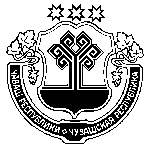    В соответствии  с  Федеральным законом от 12.06.2002 г. № 67 - ФЗ «Об основных гарантиях избирательных прав и права на участие в референдуме граждан Российской Федерации»,  Законом Чувашской Республики от 25 ноября 2003 года № 41  «О выборах в органы местного самоуправления в Чувашской Республике» и  Уставом Сятракасинского сельского поселения  Моргаушского района Чувашской Республики,  Собрание депутатов Сятракасинского сельского поселения Моргаушского района Чувашской Республики РЕШИЛО:Назначить  выборы  депутатов  Собрания депутатов Сятракасинского сельского поселения  Моргаушского района Чувашской Республики четвертого созыва  на 13 сентября 2020 года.Направить настоящее решение в Моргаушскую территориальную избирательную комиссию. Настоящее решение  вступает в силу со дня  его официального  опубликования.Глава Сятракасинского сельского поселения  Моргаушского района Чувашской Республики                                         Н.Г.НикитинаЧувашская Республика Собрание депутатов Сятракасинского сельского  поселения                        Моргаушского районаРЕШЕНИЕ                     Чувашская Республика Собрание депутатов Сятракасинского сельского  поселения                        Моргаушского районаРЕШЕНИЕ                     Чувашская Республика Собрание депутатов Сятракасинского сельского  поселения                        Моргаушского районаРЕШЕНИЕ                     Чăваш Республики Муркаш районĕн   Çатракасси ял   поселенийĕн депутачěсен пухăвĕ                        ЙЫШĂНУЧăваш Республики Муркаш районĕн   Çатракасси ял   поселенийĕн депутачěсен пухăвĕ                        ЙЫШĂНУЧăваш Республики Муркаш районĕн   Çатракасси ял   поселенийĕн депутачěсен пухăвĕ                        ЙЫШĂНУ23.06.2020ç. № С-69/123.06.2020 г. №С-69/1            Деревня Сятракасы                                                                Деревня Сятракасы                                                                Деревня Сятракасы                                                     Çатракасси ялӗ Çатракасси ялӗ Çатракасси ялӗО назначении выборов депутатов Собрания депутатов Сятракасинского сельского поселения Моргаушского района   Чувашской Республики четвертого созыва